Домашнее задание на 1 февраля :
Русский язык  – с. 35, 36 правило наизусть,с.37  упр. № 419 выполнить в тетрадь для дополнительных работ, ТПО  с.5 упр. № 417.https://interneturok.ru/russian/2-klass/predlozhenie/predlozhenie-glavnye-chleny-predlozheniyaМатематика-с. 29 № 83(без схемы), № 85(1,2), № 93(3,4) в тетрадь для дополнительных работ. Литературное чтение- с.176, ответить на вопросы с №9 по №12. ТПО  с.100-103Физ-ра-Ловкость и равновесие стр.74-77. Прочитать ответить на вопросы.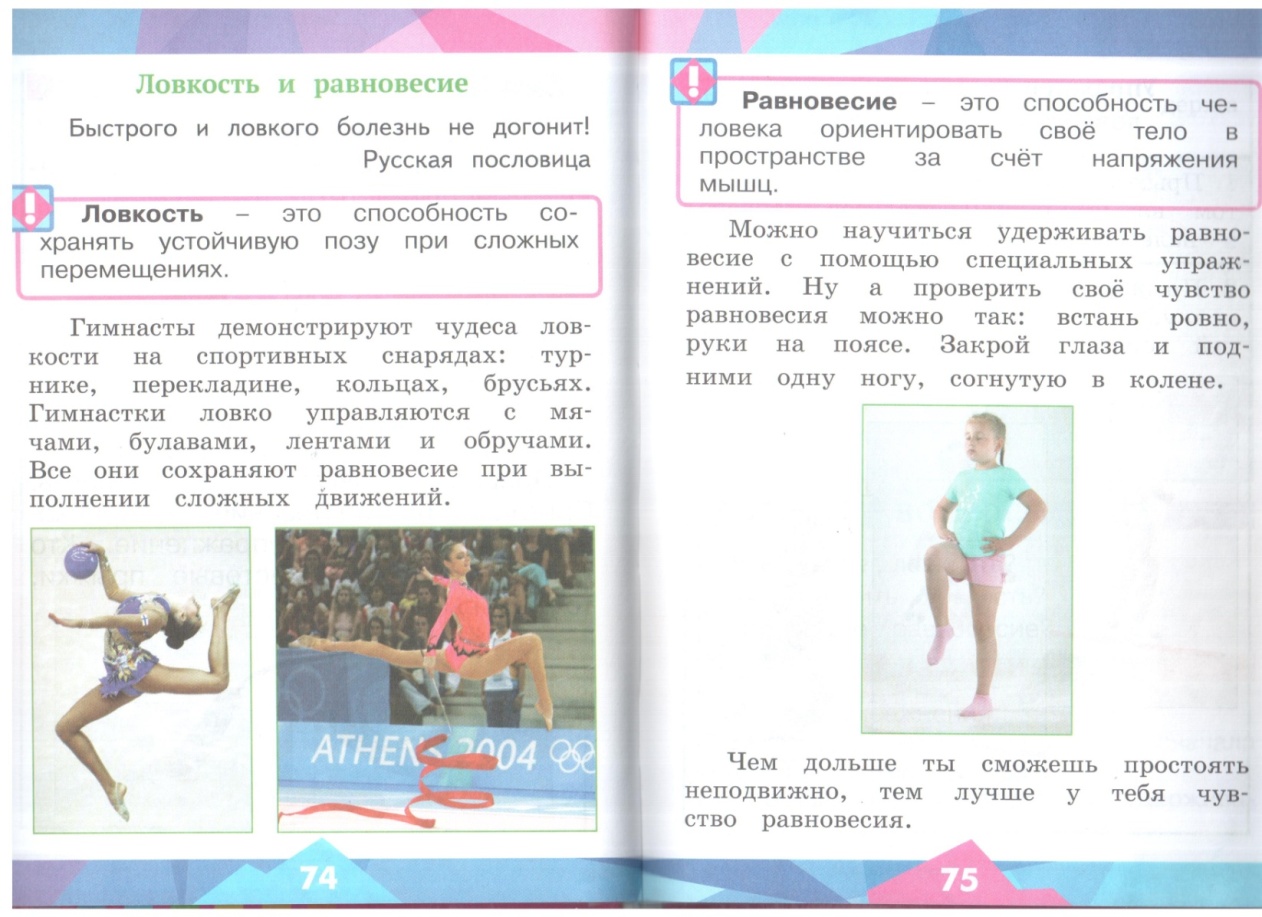 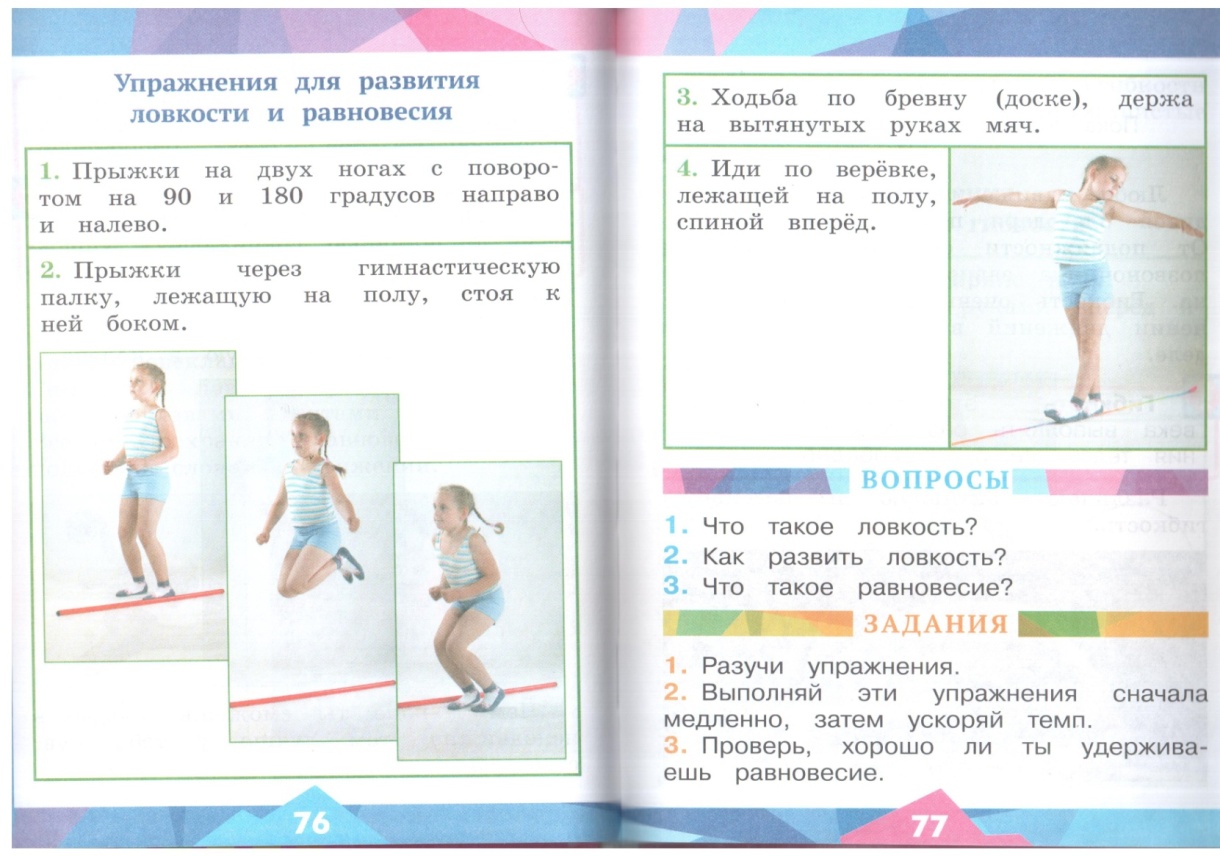 